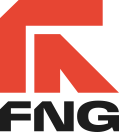 Дата 29.05.2023ЗАПРОС НА ПРЕДОСТАВЛЕНИЕ КОММЕРЧЕСКОГО ПРЕДЛОЖЕНИЯ на услуги по размещению рекламных материалов в сети интеренет1. Общая информацияДанный документ является запросом на Коммерческое предложение (КП) для Отбора Заказчика.2. Перечень услуг, по заявке Заказчика, срок оказания услуг 2 года:Компания должна осуществлять полный спектр услуг:- публикации объявлений о продаже новой и б\у техники на маркетплейсах Авито и Авто.ру- размещение рекламных объявлений в поисковой системе Яндекс- размещение рекламных объявлений в партнерской рекламной сети сайтов Яндекс - продвижение филиалов компании в Яндекс Бизнес сервисах (Яндекс карты/навигатор, Яндекс Справочник) 3. Задание на Отбор:Размещение таргетированной и контекстной рекламы, объявлений на сайтах.Предоставить:- медиаплан- стоимостьКП должно содержать:- медиаплан- стоимость4. Общие критерии оценки:Стоимость услуг;Понимание задач проекта;Успешный опыт в аналогичных проектах, рекомендации;Возможность расширения пакета услуг;Условия оплаты - 100% предоплата;Гибкость Исполнителя, клиентоориентированность;Надежность Исполнителя;Креативность5. ОграниченияИнформация, предоставляемая в рамках Отбора (в том числе, содержащаяся в данном документе), предназначена исключительно для целей информирования потенциальных поставщиков (участников Отбора) и для подготовки ответов на запросы Заказчика по данному Отбору. Предоставленная информация может быть скорректирована или изменена в процессе Отбора, о чем будет сообщено отдельно.Ни сам документ, ни другая информация, переданная Заказчиком в процессе проведения Отбора, не может приводить к возникновению каких-либо обязательств Заказчика (в том числе контрактных).Данный документ не является основанием для выполнения работ или совершения затрат за счет Заказчика. Все затраты или работы, выполняемые участником Отбора, выполняются на усмотрение и за счет участника.Положительный ответ участника Отбора на данный запрос означает, что участник согласен со всеми положениями запроса.Участники Отбора должны предоставлять профессиональную, объективную и непредвзятую информацию и избегать противоречий с другими работами или своими собственными корпоративными интересами. Участники не могут браться за выполнение таких заданий, которые могли бы вступить в противоречие с их предыдущими или текущими обязательствами по отношению к другим клиентам, или которые поставили бы их в ситуацию, когда выполнение задания в интересах Заказчика становится невозможным.6. КонфиденциальностьДанный запрос может содержать конфиденциальную информацию, которая является собственностью Заказчика.Вся информация, содержащаяся в данном документе, приведена для целей подготовки КП и иных мероприятий, предусмотренных Отбором. Эта информация не может быть использована для других целей или передана третьей стороне, напрямую не вовлеченной в мероприятия по данному Отбору.Обязательство конфиденциальности должно соблюдаться даже в случае публичного разглашения информации третьей стороной. Ее использование для целей, не относящихся к данному Отбору, возможно только по письменному согласию Заказчика.По запросу Заказчика участник обязуется подписать соглашение о конфиденциальности и нести ответственность за нераспространение информации работником, субподрядчиком или другой стороной, вовлеченной в мероприятия по данному Отбору.7. Список документов, предоставляемых участником Отбора (в электронном виде)Учетная карточка компании, заверенная подписью руководителя и печатью организации.Лицензии (Сертификаты) на соответствующие виды услуг (товаров), если компания оказывает услуги (реализовывает товары), подлежащие лицензированию (сертификации). КП в pdf формате в соответствии с п. 3 настоящего документа.Дополнительные  комментарии, по усмотрению компании-участника.Обязательное условие участия в Отборе В соответствии с политикой Заказчика в отношении некоммерческих закупок, все договоры должны содержать пункт "Аудит", приведенный ниже. Убедительная просьба ознакомиться с этим пунктом и подтвердить его принятие.  "АудитИсполнитель обязан предоставлять затребованные Заказчиком документы, материалы и информацию, которые относятся к исполнению своих обязательств Исполнителем в соответствии с настоящим Договором, в течение 5 (пяти) рабочих дней  с даты получения соответствующего запроса от уполномоченного представителя Заказчика. Исполнитель хранит все относящиеся к настоящему Договору и его исполнению бухгалтерские учетные документы и отчеты в течение периода, установленного действующим законодательством РФ.»